Publicado en  el 13/12/2013 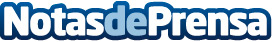 2014 batirá record de amenazas en AndroidA menos de un mes para que comience 2014, Panda Security, The Cloud Security Company, a través del blog de PandaLabs, hace un pronóstico de cuáles serán las principales tendencias en materia de seguridad durante el año que viene. Entre ellas, se augura un crecimiento considerable en lo que a creación de malware respecta; y una continuidad en la existencia de vulnerabilidades en entornos Java y de los ataques en redes sociales.Datos de contacto:Nota de prensa publicada en: https://www.notasdeprensa.es/2014-batira-record-de-amenazas-en-android_1 Categorias: Ciberseguridad http://www.notasdeprensa.es